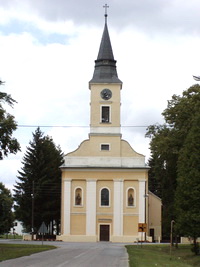 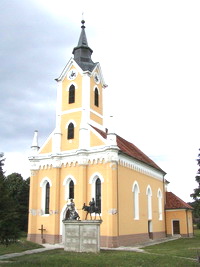 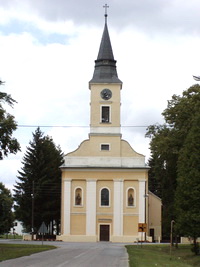 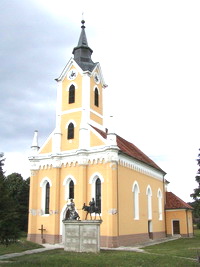 10.7. PETNAESTA NEDJELJA KROZ GODINU10.7. PETNAESTA NEDJELJA KROZ GODINUSv. Mise: Ždala, Gotalovo, GolaSv. Mise: Ždala, Gotalovo, Gola11.7. PonedjeljakSv. Benedikt20:00 Gola: +Ivan, Katica, Anai rod. Kičinbaći, ob. Sever12.7. UtorakSv. Hilarije  20:00 Gola: + Josip i Marija                       Parag i rod.13.7. SrijedaMB Bistrička 20:00 Ždala: + Matija Sinjeri14.7. ČetvrtakSv. Kamilo de Lellis20:00 Gotalovo: + Nevenka                            Premec15.7. PetakSv. Bonaventura 20:00 Gola: + Zdravko i Antun                     Ciganek 16.7. SubotaMB Karmelska20:00 Gola: + Ivan, Franjo i Marija Večenaj, Slavko, Manda i Ivan Letić 17.7. NedjeljaŠESNAESTA KROZ GODINU8:30 ŽDALA: + Marija Šaleković9:45 GOTALOVO: + Zdravko i  Mario Biljak, Gabrijel Šarec, ob. Premec11:00 GOLA: župna